Образовательный минимумТриместр2ПредметМатематикаКласс8 1. Свойство медиан треугольникаТри медианы треугольника пересекаются в одной точке, которая делит каждую из них в отношении 2: 1, считая от вершины треугольникаТри медианы треугольника пересекаются в одной точке, которая делит каждую из них в отношении 2: 1, считая от вершины треугольника2. Свойство биссектрисы треугольникаБиссектриса треугольника делит сторону, к которой она проведена, на отрезки, пропорциональные прилежащим к ним сторонамБиссектриса треугольника делит сторону, к которой она проведена, на отрезки, пропорциональные прилежащим к ним сторонам3. Признак подобия треугольников1) по двум углам (равенство соответствующих углов)2) по двум сторонам и углу между ними (пропорциональность сторон и равенство углов между ними)3) по трем сторонам (пропорциональность сторон)1) по двум углам (равенство соответствующих углов)2) по двум сторонам и углу между ними (пропорциональность сторон и равенство углов между ними)3) по трем сторонам (пропорциональность сторон)4. В прямоугольном треугольнике5.Квадратное уравнение                    аx2 bx c 0   , a 0Дискриминант D b2 4ac                    аx2 bx c 0   , a 0Дискриминант D b2 4ac6. Приведенное квадратное уравнениеуравнение, старший   коэффициент которого равен 1               x2 bx c 0       ,    а 1Формулы Виета   уравнение, старший   коэффициент которого равен 1               x2 bx c 0       ,    а 1Формулы Виета   7.Разложение на множители квадратного трехчленааx2 bx c а x x1x x2аx2 bx c а x x1x x28. Таблица квадратов натуральных чисел от 11 до 298. Таблица квадратов натуральных чисел от 11 до 298. Таблица квадратов натуральных чисел от 11 до 29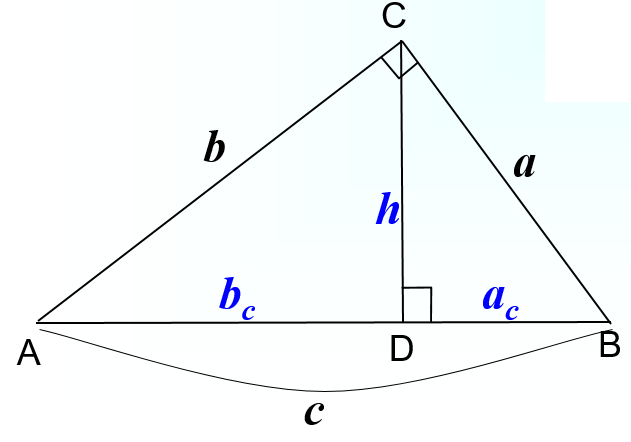 